17.04.24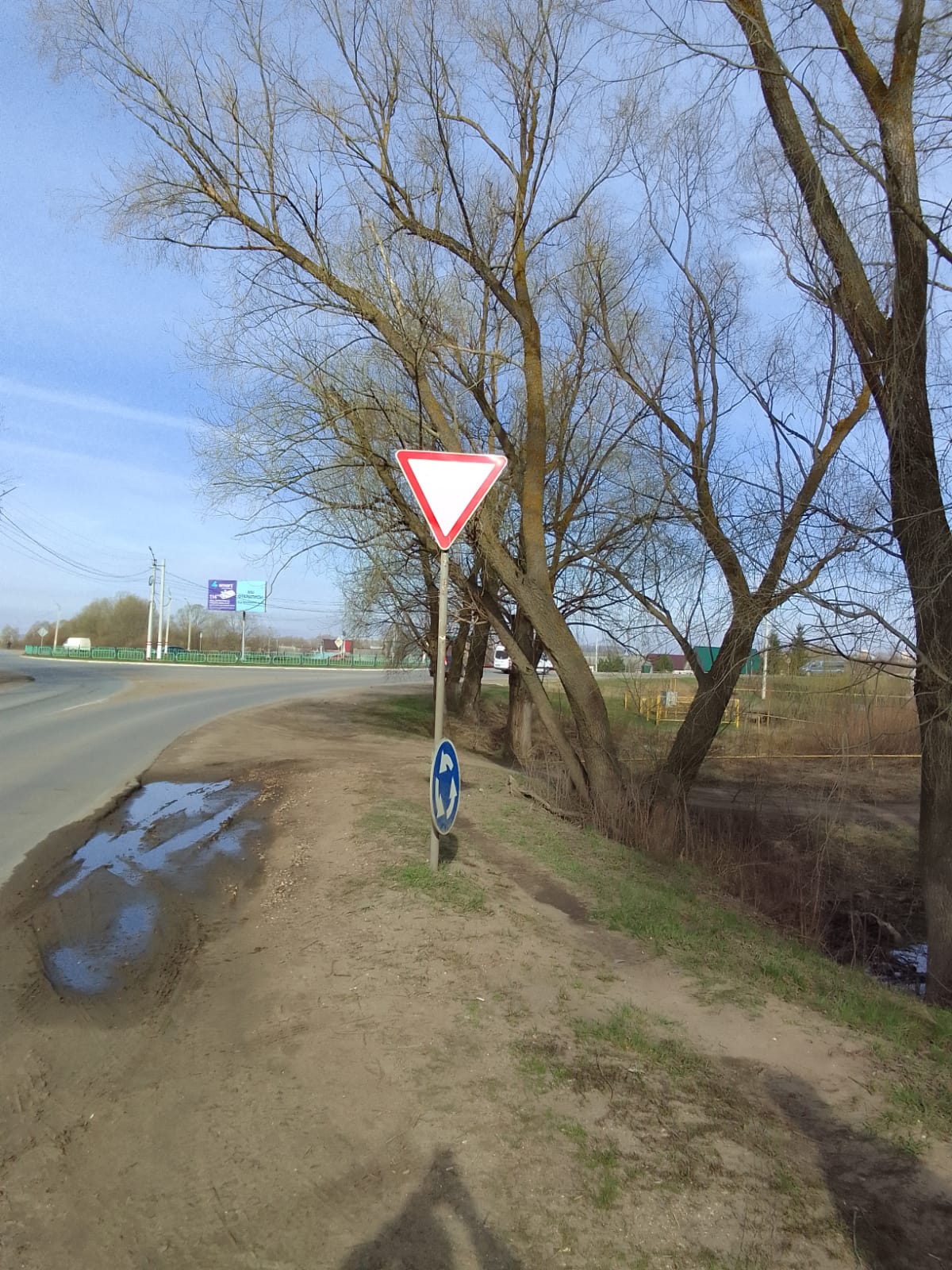 Ремонт знака по ул. Титова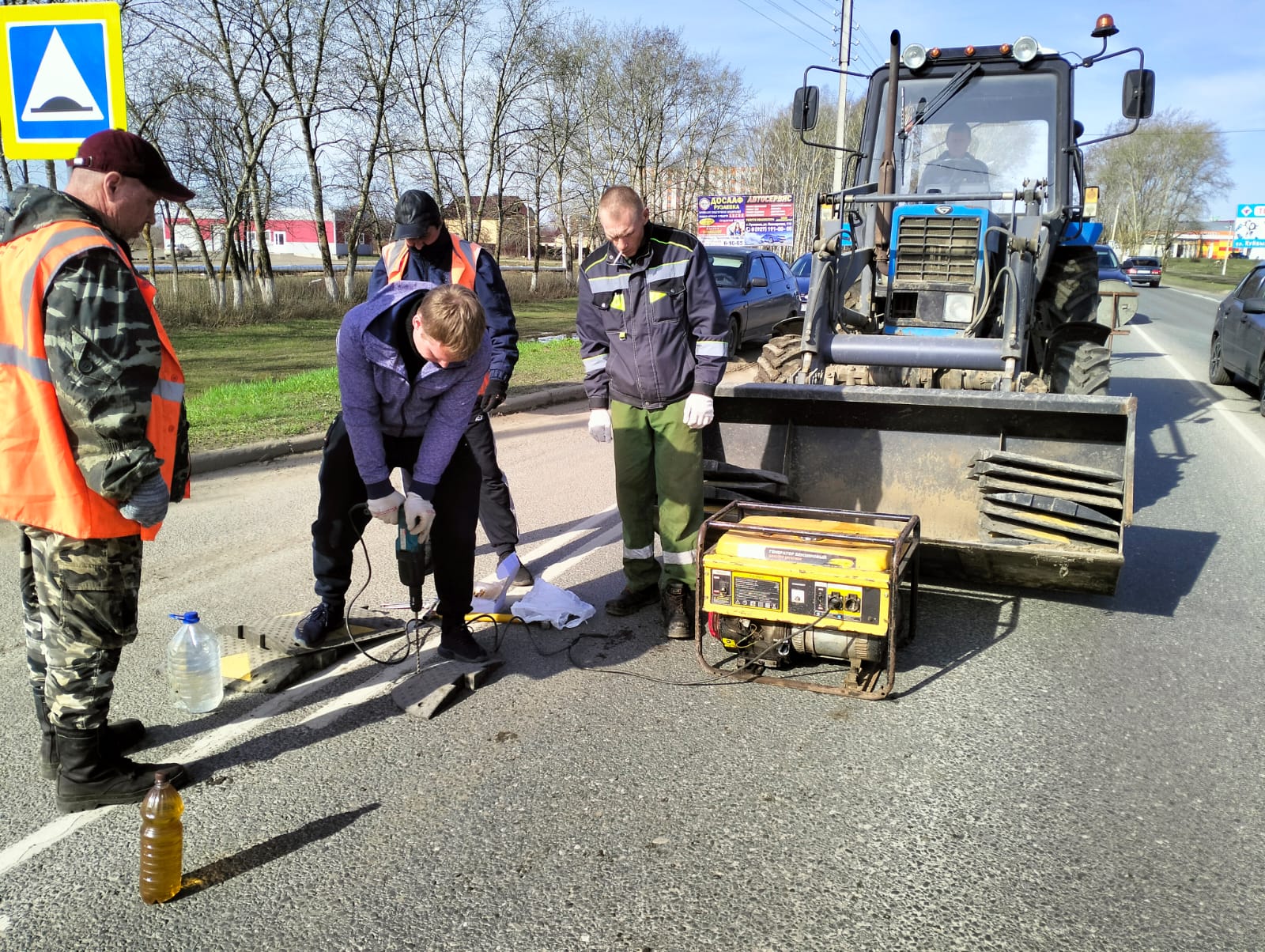 Установка ИДН по улице Карла Маркса (Чернобыль)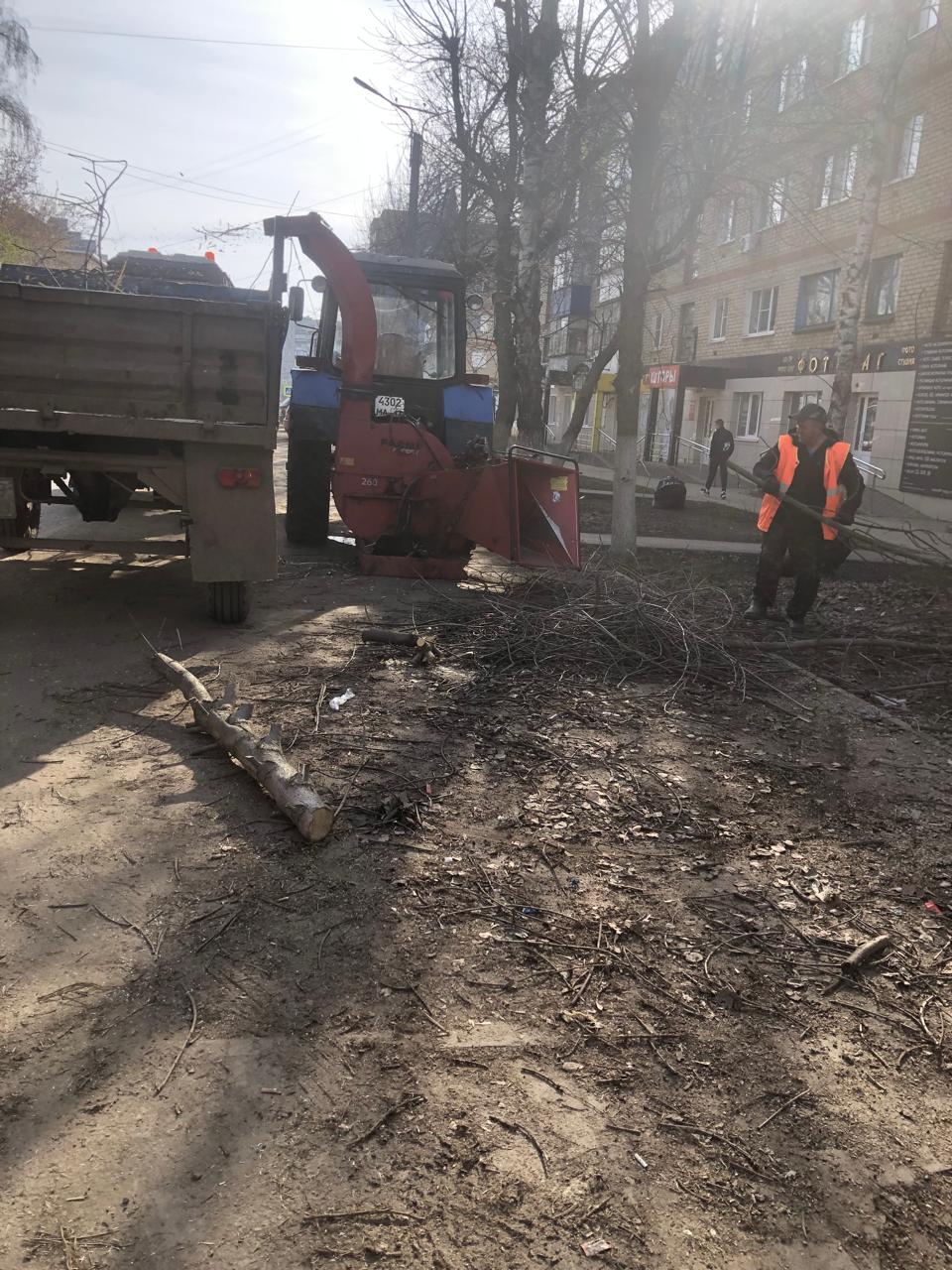 ул. Б- р  Горшкова, Царёва  дробление  кустов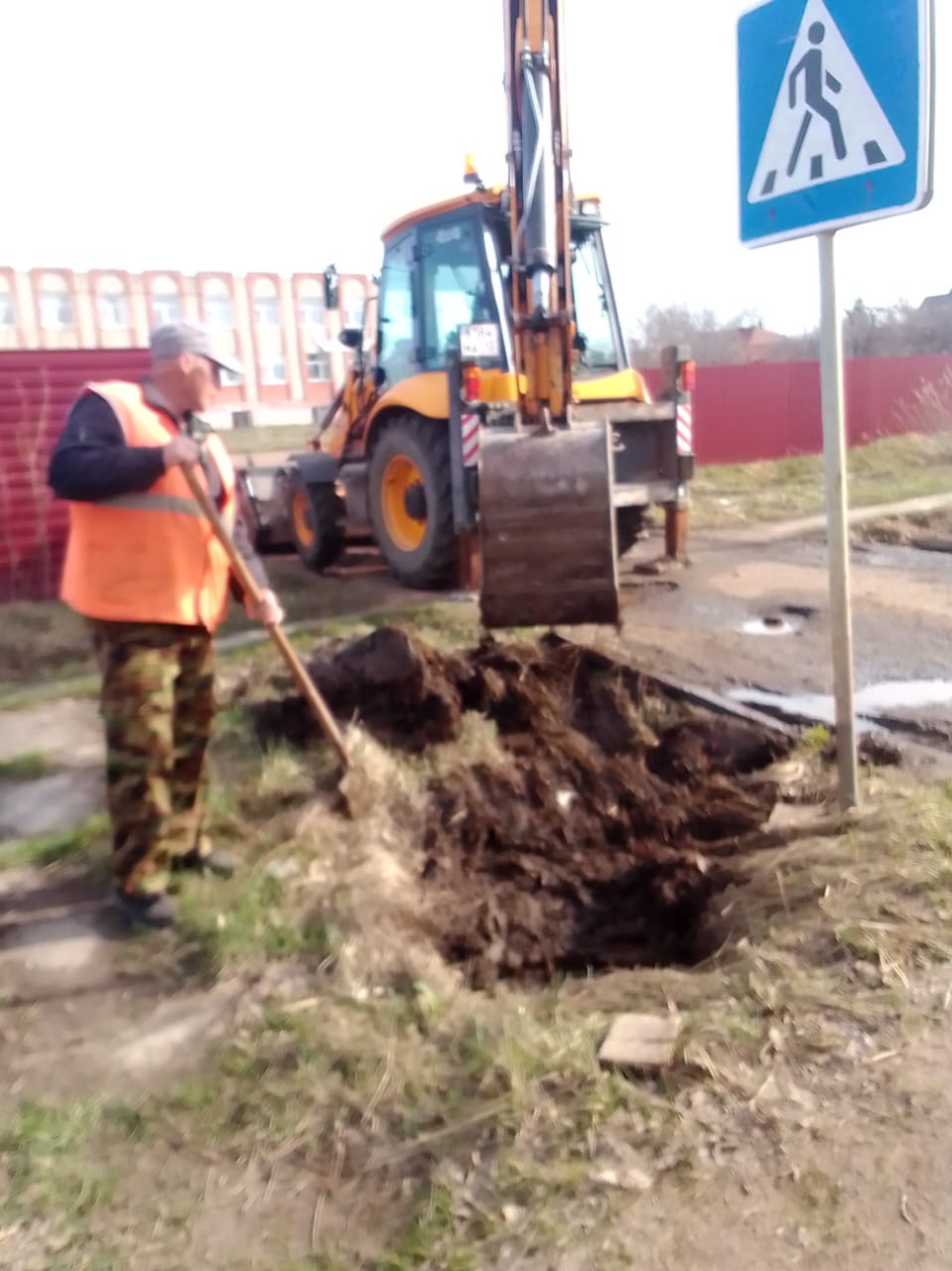 Очистка водопропускной трубы и канавы ул.Маяковского ( р-н "Ветлечебницы)